					FICHE DE LIAISON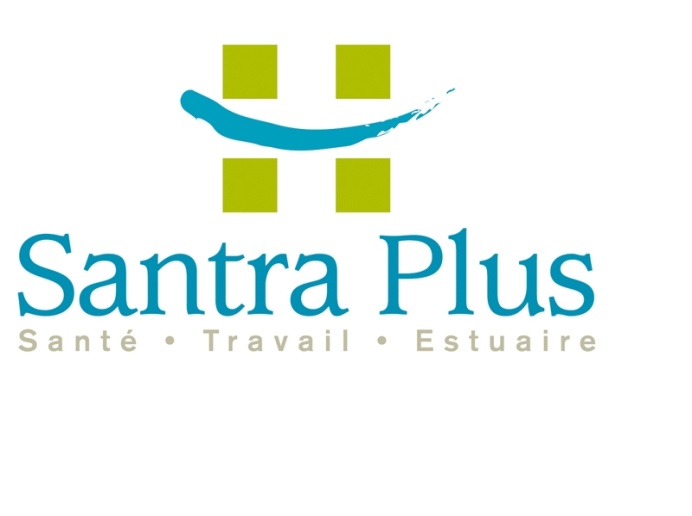 Informations transmises par l’entreprise de travail temporaire (ETT) à l’équipe santé au travailETT	Nom :      	N° adhérent :      Tél. :      SALARIE	Nom :      	Prénom :      			Date de naissance :      		 			Contrat : Intérimaire 		CDI Intérimaire RENDEZ-VOUS         Motif :                         Avec : 			Adresse : 	Tél. : 02 32 74 94 94	Date :      	Heure :                      Veuillez apporter votre carnet de santé ou de vaccination, vos lunettes, et en cas de visite de reprise les documents médicaux utiles au médecin du travail (radiographies, ordonnances, résultats d’examens, comptes rendus d’hospitalisation…) Toute impossibilité doit être signalée 48 heures avant la visite, sous peine de facturationEMPLOIS pour lesquels le suivi individuel est demandé (UN SEUL EMPLOI PAR LIGNE)Emploi 1 :      	Emploi 2 :       Emploi 3 :      TYPE DE SUIVI DEMANDE		SIS (Suivi Individuel Simple) :			SIR (Suivi Individuel Renforcé) :		SIA (Suivi Individuel Adapté)				- Agents biologiques (groupes 3 et 4)									- Autorisation de conduite		- Femme enceinte						- CMR (cancérogène, mutagène…)	- Travail de nuit							  Lesquel(s)      - Travailleur reconnu handicapé				- Habilitation électrique			- Travailleur reconnu invalide				- Hauteur (échafaudage)										- Manutention manuelle > 55 kg										- Milieu hyperbare											- Plomb													- Rayonnements ionisants		L’infirmière ne voit que les intérimaires en SIS et ne délivre pas d’avis d’aptitudeINFORMATIONS SUR LES RISQUES ET NUISANCES des postes occupés dans les entreprises utilisatrices(Ces informations ne font pas l’objet d’un avis d’aptitude mais sont prises en compte dans le suivi individuel)ENTREPRISE UTILISATRICENom :      								Lieu de la mission :      Nom et coordonnées du médecin du travail de l’entreprise utilisatrice :      Les fiches de liaisons doivent être envoyées uniquement par email : planning.interim@santraplus.fr